Resoluciones #169 - #186Resoluciones #169 - #186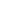 